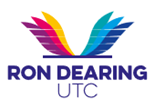 EMPLOYEE SPECIFICATIONPOST TITLE: 	Teacher of Computer Science and Digital Technology	POST NUMBER:	Temporary			Permanent	  	Part Time		Full Time	    	Casual	EssentialDesirableHow Measured During Recruitmentand Selection ProgressExperienceExperience of teaching Computer Science  to GCSEExperience as a Form TutorExperience of teaching the City and Guilds Technical Award in Digital TechnologyExperience of teaching Level 3 BTEC Computer ScienceExperience of using technology to engage students with learningExperience of monitoring student progress using SIMsExperience of co-ordinating intervention programmes for students at risk of underachievementExperience working in industryApplicationReferrencesInterviewLesson observationEducation/Training QualificationsComputer Science or Digital Technology related degreeQualified Teacher StatusEvidence of additional trainingEvidence of further relevant studyApplicationSpecial KnowledgeKnowledge of KS3 Computer Science curriculumKnowledge of GCSE Computer Science specification including the new GCSE syllabusKnowledge of the City and Guilds Technical Award in Digital Technologyspecification Knowledge of Level 3 BTEC Computer Science specificationApplicationReferrencesInterviewLesson observationSkillsA record of good teachingExcellent communication skillsAbility to motivate students and raise achievementAbility to use a variety of teaching styles and techniquesSound classroom management skillsAbility to relate effectively to parents/carersAbility to relate effectively to students of all abilitiesA record of outstanding teachingAbility to take responsibilities within the departmentExcellent classroom management skills Excellent administrative and organisational skillsApplicationReferrencesInterviewLesson observationPersonal QualitiesSuitable to work with childrenTo have a passion for Computer Science and Digital TechnologyTo have a passion for learningTo enjoy working with young peopleTo have high expectations of self and othersTo be resilient, work effectively under pressure and meet deadlinesTo be confidentTo be able to inspire studentsTo have empathy, humility and a sense of humourCapable of working unsupervisedFlexible in order to cope with the demands of the postTo be charismatic To be innovativeAt interview motivation and attitudes appropriate to working with vulnerable groups will be discussed along with any issues arising from referencesDBS checkInterviewPhysicalA good health recordApplication/Interview/References